Настоящая инструкция по охране труда (технике безопасности) для обучающихся при работе на фрезерном станке разработана с учетом условий в МБУ ДО ЦТТДиЮ «Технопарк» городского округа город Нефтекамск Республики Башкортостан (далее – Технопарк).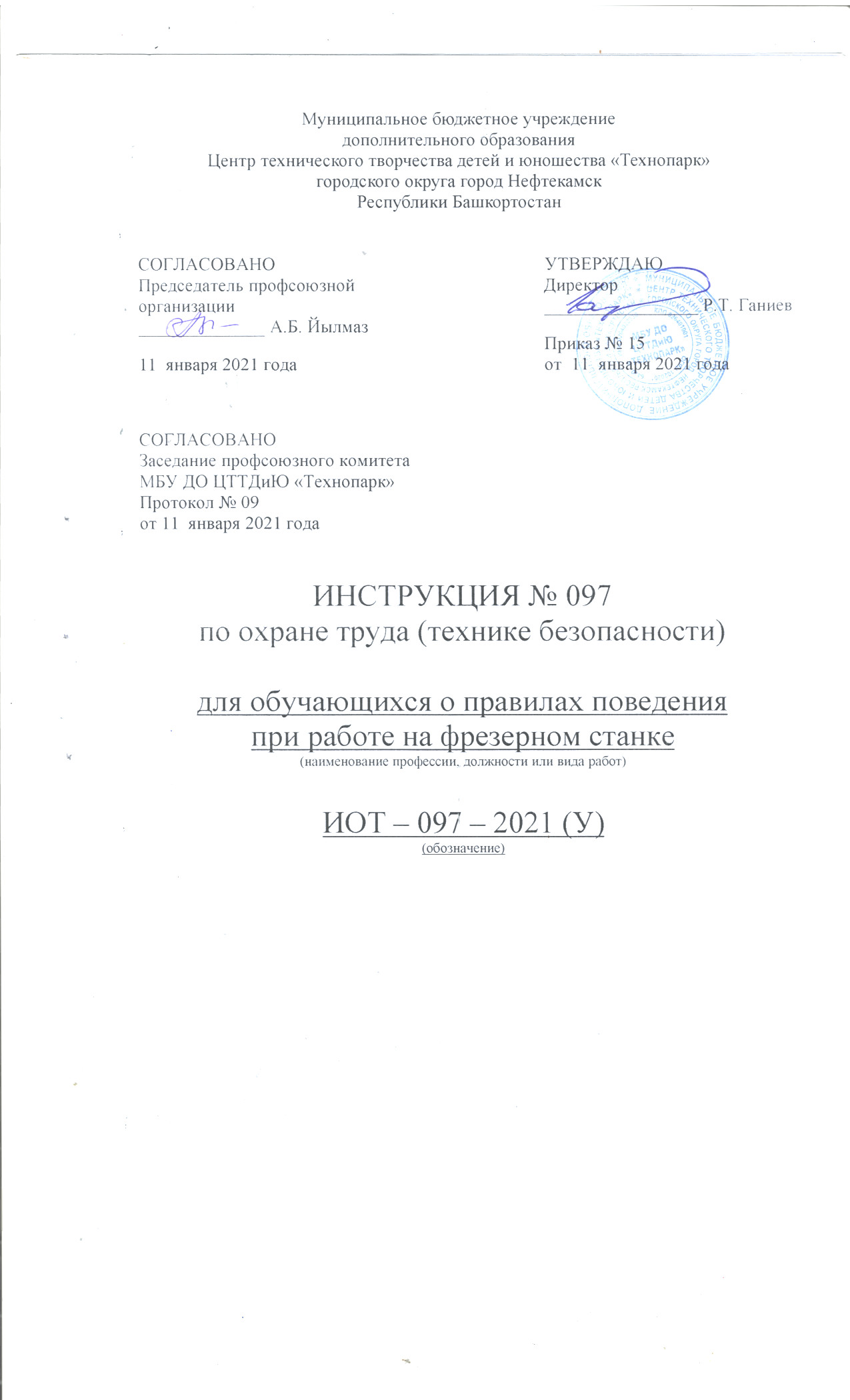 1. Общие требования безопасности1.1. К самостоятельной работе на фрезерном станке допускаются лица в возрасте не моложе 16 лет, прошедшие соответствующую подготовку, инструктаж по охране труда, медицинский осмотр и не имеющие противопоказаний по состоянию здоровья.К работе на фрезерном станке под руководством педагога допускаются обучающиеся с 7-го класса, прошедшие инструктаж по охране труда, медицинский осмотр и не имеющие противопоказаний по состоянию здоровья.1.2. Обучающиеся должны соблюдать правила поведения, расписание учебных занятий, установленные режимы труда и отдыха.1.3. При работе на фрезерном станке возможно воздействие на работающих следующих опасных производственных факторов:- отсутствие ограждения приводных ремней и защитного экрана;- ранения рук вращающимися частями станка, обрабатываемой деталью или фрезой;- поражение глаз отлетающей стружкой при обработке хрупких металлов;- наматывание волос на вращающуюся оправку фрезы;- неисправности электрооборудования станка и заземления его корпуса.1.4. При работе на фрезерном станке должна использоваться следующая спецодежда и индивидуальные средства защиты: халат хлопчатобумажный, берет, защитные очки. На полу около станка должна быть деревянная решетка с диэлектрическим резиновым ковриком.1.5. В учебной мастерской должна быть медаптечка с набором необходимых перевязочных средств для оказания первой помощи при травмах.1.6. Обучающиеся обязаны соблюдать правила пожарной безопасности, знать места расположения первичных средств пожаротушения. Учебная мастерская должна быть обеспечена первичными средствами пожаротушения: огнетушителем химическим пенным, огнетушителем углекислотным или порошковым и ящиком с песком.1.7. При несчастном случае пострадавший или очевидец несчастного случая обязан немедленно сообщить педагогу, который сообщает об этом администрации Технопарка. При неисправности оборудования, инструмента прекратить работу и сообщить об этом педагогу.1.8. Обучающиеся должны соблюдать порядок выполнения работы, правила личной гигиены, содержать в чистоте рабочее место.1.9. Обучающиеся, допустившие невыполнение или нарушение инструкции по охране труда, привлекаются к ответственности и со всеми обучающимися проводится внеплановый инструктаж по охране труда.2. Требования безопасности перед началом работы2.1. Надеть спецодежду, волосы тщательно заправить под берет.2.2. Проверить наличие и надежность крепления защитного ограждения приводных ремней и соединения защитного заземления с корпусом станка.2.3. Разложить инструменты и заготовки в определенном установленном порядке на тумбочке или на особом приспособлении, убрать все лишнее.2.4. Прочно закрепить обрабатываемую деталь и фрезу, ключ убрать на отведенное место.2.5. Проверить работу станка на холостом ходу.2.6. Проветрить помещение учебной мастерской.3. Требования безопасности во время работы3.1. Плавно подводить фрезу к обрабатываемой детали, не допускать увеличения сечения стружки.3.2. Не наклонять голову близко к фрезе или движущейся детали.3.3. Не передавать и не принимать какие-либо предметы через вращающиеся или движущиеся части станка.3.4. Не облокачиваться и не опираться на станок, не класть на него инструмент и заготовки.3.5. Не измерять обрабатываемую деталь и не смазывать, не чистить и не убирать стружку до полной остановки станка.3.6. Не охлаждать фрезу или обрабатываемую деталь с помощью тряпки или протирочных концов.3.7. Не останавливать станок путем торможения вращающейся фрезы рукой.3.8. Не оставлять работающий станок без присмотра.4. Требования безопасности в аварийных ситуациях4.1. При возникновении неисправности в работе станка, поломке фрезы, а также при неисправности заземления корпуса станка прекратить работу, отвести фрезу от обрабатываемой детали, выключить станок и сообщить об этом педагогу.4. 2. При загорании электрооборудования станка, немедленно выключить станок и приступить к тушению очага возгорания углекислотным, порошковым огнетушителем или песком.4. 3. При получении травмы сообщить об этом педагогу, которому оказать первую помощь пострадавшему, при необходимости отправить его в ближайшее лечебное учреждение и сообщить администрации Технопарка.5. Требования безопасности по окончании работы5. 1. Отвести фрезу от обрабатываемой детали и выключить станок.5.2. Убрать стружку со станка при помощи щетки, не сдувать стружку ртом и не сметать ее рукой.5.3. Протереть и смазать станок, промасленную ветошь убрать в металлический ящик с крышкой.5. 4. Привести в порядок инструмент и убрать его на место.5.5. Снять спецодежду и тщательно вымыть руки с мылом.5.6. Проветрить помещение учебной мастерской.Инструкцию составил:Педагог-организатор                                                                                          Н.Я. Нагимов